MODELLO DI GRIGLIA DI VALUTAZIONE PER PRESENTAZIONI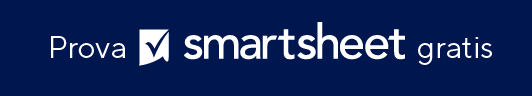 NOME / MEMBRI DEL GRUPPODATANOME DEL PROGETTONOME DEL REVISORECOMPONENTI + CRITERIPUNTEGGIO MASSIMOPUNTEGGIO ASSEGNATOCOERENZA + ORGANIZZAZIONEPresenta i contenuti in modo logico, senza errori, connettendo i vari argomenti. L'inizio è delineato in modo chiaro e la chiusura è concisa. 15CONTENUTIDimostra conoscenze approfondite; dimostra di aver effettuato ricerche estese e di aver esercitato un pensiero critico. Identifica, valuta e completa tutti i requisiti e gli obiettivi. Offre nuove informazioni o un approccio innovativo. Cita le fonti.20CONSEGNADimostra entusiasmo, sicurezza di sé ed equilibrio. Parla chiaramente e scandendo correttamente le parole con un tono di voce appropriato, usando la grammatica corretta. È abbigliato in modo adeguato. Presenta i contenuti in modo corretto e mantenendo la durata entro tempi ragionevoli.20ELEMENTI VISIVITutti gli elementi visivi sono chiari, adatti all'argomento principali e integrati in modo piacevole nella presentazione. Le immagini o i grafici sono coinvolgenti ed esteticamente gradevoli. Le didascalie scritte sono facili da leggere, senza errori e grammaticalmente corrette. Le fonti bibliografiche sono citate in modo appropriato.20LAVORO DI SQUADRATutti i membri del team contribuiscono in modo vantaggio e utile e gli sforzi sono condivisi in modo equilibrato tra i singoli. 10MATERIALI DI SUPPORTOA supporto dei materiali presentati vengono fornite informazioni rilevanti e fonti verificate.5DOMANDE + RISPOSTETutti i membri del team rispondono con entusiasmo alle domande durante e/o dopo la presentazione. Le risposte alle domande sono pertinenti e corrette.10PUNTEGGIO TOTALE100DICHIARAZIONE DI NON RESPONSABILITÀQualsiasi articolo, modello o informazione sono forniti da Smartsheet sul sito web solo come riferimento. Pur adoperandoci a mantenere le informazioni aggiornate e corrette, non offriamo alcuna garanzia o dichiarazione di alcun tipo, esplicita o implicita, relativamente alla completezza, l’accuratezza, l’affidabilità, l’idoneità o la disponibilità rispetto al sito web o le informazioni, gli articoli, i modelli o della relativa grafica contenuti nel sito. Qualsiasi affidamento si faccia su tali informazioni è pertanto strettamente a proprio rischio.